ТУРНИР ПАМЯТИ "Пусть ангел каждого хранит"Несколько лет назад сотрудники милиции потеряли своих сослуживцев, друзей, жизни которых трагически оборвались. Однако в сердцах коллег до сих пор живет память о Станиславе Левандовском, Евгение Ставаруке, Павле Цидзике, Андрее Войшнисе и Андрее Ивашко… В их честь и провели волейбольный турнир.Пять команд — отдела Департамента охраны, РОВД, РОЧС, Вороновского колледжа и маневренной группы Лидского погранотряда — боролись за победу. Волейбольная площадка стала зоной напряженной борьбы и здорового соперничества. Все участники турнира получили подарки от районной организации РОО "Белая Русь".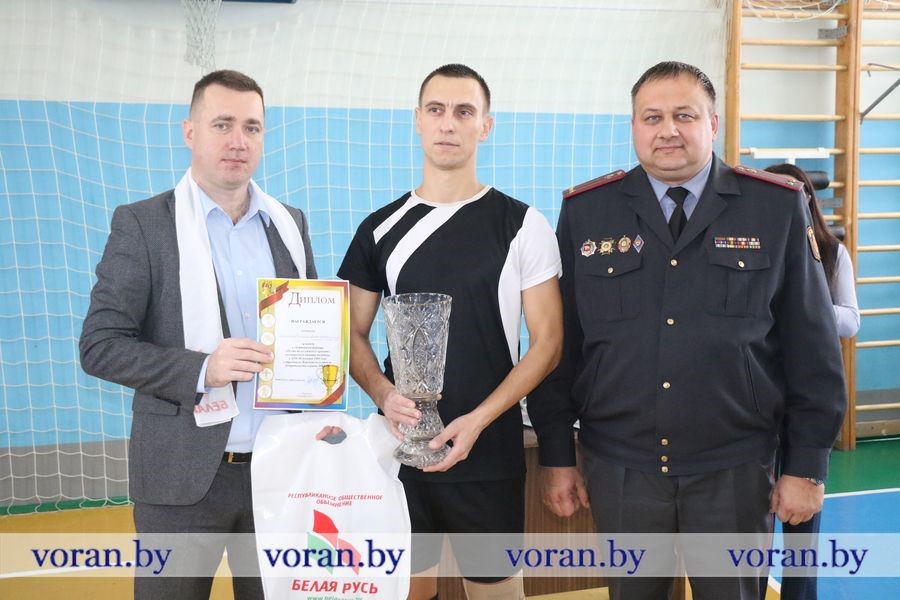 